 بنام خداوند بخشنده مهربان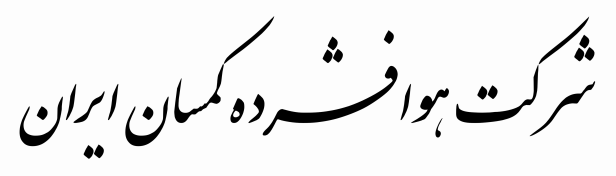                 فرم درخواست همكاريTel : 021- 66 56 43 08-15        Fax: 021- 669 30 369تاریخ تکمیل فرم :  نام: ....................................  نام خانوادگی: .......................................................... نام پدر: ................................ تلفن معـرف: ............................................تاریخ تولد:    /      /        صادره از : ....................................  شماره شناسنامه : ...........................................  كد ملـــي: ................................................. آدرس محل سکونت: ......................................................................................................................................................      تلفن : ........................................                                تلفن (ثابت) يكي از بستگان (با ذكر نسبت ) : ...........................................................................                                موبایل: .......................................توجه : در صورت تغییر محل سکونت یا شماره تلفن مراتب را بلافاصله به کارگزینی اطلاع دهید . شمــــاره بیمـــه: ....................................................  سابقـه بیمـــــه:  ............... سال  /  .......  ماه  ( از تاریخ ....................... )وضعیت نظام وظیفه :      انجام داده       معاف دائم       معاف پزشکی     معاف موقت     انجام نداده  وضعیت خانوادگــی:      مجـــــرد       متأهـــل       تعداد فرزندان : ....................... نفروضعيــت مسكـن :       شخصــي       استيجاري        غيـــــره     گواهينامه رانندگـي :       بلــــي          خيــــر          اگر بلي ، نوع گواهينامه : .............................. تحـــــصیــلات :        ابتدایـــی      راهنمایــی       دیپلـــــم        فوق دیپلـم      لیسانـــس      فوق ليسانس  رشتـه تحصيلي :    .......................................................................                         استعمال دخانيـات:    بلــي          خيـــر    سوابق تجربی و وضعیت ( از آغاز شروع به خدمت اقتصادی و اجتماعی )نام: ....................................  نام خانوادگی: .......................................................... نام پدر: ................................ تلفن معـرف: ............................................تاریخ تولد:    /      /        صادره از : ....................................  شماره شناسنامه : ...........................................  كد ملـــي: ................................................. آدرس محل سکونت: ......................................................................................................................................................      تلفن : ........................................                                تلفن (ثابت) يكي از بستگان (با ذكر نسبت ) : ...........................................................................                                موبایل: .......................................توجه : در صورت تغییر محل سکونت یا شماره تلفن مراتب را بلافاصله به کارگزینی اطلاع دهید . شمــــاره بیمـــه: ....................................................  سابقـه بیمـــــه:  ............... سال  /  .......  ماه  ( از تاریخ ....................... )وضعیت نظام وظیفه :      انجام داده       معاف دائم       معاف پزشکی     معاف موقت     انجام نداده  وضعیت خانوادگــی:      مجـــــرد       متأهـــل       تعداد فرزندان : ....................... نفروضعيــت مسكـن :       شخصــي       استيجاري        غيـــــره     گواهينامه رانندگـي :       بلــــي          خيــــر          اگر بلي ، نوع گواهينامه : .............................. تحـــــصیــلات :        ابتدایـــی      راهنمایــی       دیپلـــــم        فوق دیپلـم      لیسانـــس      فوق ليسانس  رشتـه تحصيلي :    .......................................................................                         استعمال دخانيـات:    بلــي          خيـــر    سوابق تجربی و وضعیت ( از آغاز شروع به خدمت اقتصادی و اجتماعی )نام: ....................................  نام خانوادگی: .......................................................... نام پدر: ................................ تلفن معـرف: ............................................تاریخ تولد:    /      /        صادره از : ....................................  شماره شناسنامه : ...........................................  كد ملـــي: ................................................. آدرس محل سکونت: ......................................................................................................................................................      تلفن : ........................................                                تلفن (ثابت) يكي از بستگان (با ذكر نسبت ) : ...........................................................................                                موبایل: .......................................توجه : در صورت تغییر محل سکونت یا شماره تلفن مراتب را بلافاصله به کارگزینی اطلاع دهید . شمــــاره بیمـــه: ....................................................  سابقـه بیمـــــه:  ............... سال  /  .......  ماه  ( از تاریخ ....................... )وضعیت نظام وظیفه :      انجام داده       معاف دائم       معاف پزشکی     معاف موقت     انجام نداده  وضعیت خانوادگــی:      مجـــــرد       متأهـــل       تعداد فرزندان : ....................... نفروضعيــت مسكـن :       شخصــي       استيجاري        غيـــــره     گواهينامه رانندگـي :       بلــــي          خيــــر          اگر بلي ، نوع گواهينامه : .............................. تحـــــصیــلات :        ابتدایـــی      راهنمایــی       دیپلـــــم        فوق دیپلـم      لیسانـــس      فوق ليسانس  رشتـه تحصيلي :    .......................................................................                         استعمال دخانيـات:    بلــي          خيـــر    سوابق تجربی و وضعیت ( از آغاز شروع به خدمت اقتصادی و اجتماعی )نام: ....................................  نام خانوادگی: .......................................................... نام پدر: ................................ تلفن معـرف: ............................................تاریخ تولد:    /      /        صادره از : ....................................  شماره شناسنامه : ...........................................  كد ملـــي: ................................................. آدرس محل سکونت: ......................................................................................................................................................      تلفن : ........................................                                تلفن (ثابت) يكي از بستگان (با ذكر نسبت ) : ...........................................................................                                موبایل: .......................................توجه : در صورت تغییر محل سکونت یا شماره تلفن مراتب را بلافاصله به کارگزینی اطلاع دهید . شمــــاره بیمـــه: ....................................................  سابقـه بیمـــــه:  ............... سال  /  .......  ماه  ( از تاریخ ....................... )وضعیت نظام وظیفه :      انجام داده       معاف دائم       معاف پزشکی     معاف موقت     انجام نداده  وضعیت خانوادگــی:      مجـــــرد       متأهـــل       تعداد فرزندان : ....................... نفروضعيــت مسكـن :       شخصــي       استيجاري        غيـــــره     گواهينامه رانندگـي :       بلــــي          خيــــر          اگر بلي ، نوع گواهينامه : .............................. تحـــــصیــلات :        ابتدایـــی      راهنمایــی       دیپلـــــم        فوق دیپلـم      لیسانـــس      فوق ليسانس  رشتـه تحصيلي :    .......................................................................                         استعمال دخانيـات:    بلــي          خيـــر    سوابق تجربی و وضعیت ( از آغاز شروع به خدمت اقتصادی و اجتماعی )نام: ....................................  نام خانوادگی: .......................................................... نام پدر: ................................ تلفن معـرف: ............................................تاریخ تولد:    /      /        صادره از : ....................................  شماره شناسنامه : ...........................................  كد ملـــي: ................................................. آدرس محل سکونت: ......................................................................................................................................................      تلفن : ........................................                                تلفن (ثابت) يكي از بستگان (با ذكر نسبت ) : ...........................................................................                                موبایل: .......................................توجه : در صورت تغییر محل سکونت یا شماره تلفن مراتب را بلافاصله به کارگزینی اطلاع دهید . شمــــاره بیمـــه: ....................................................  سابقـه بیمـــــه:  ............... سال  /  .......  ماه  ( از تاریخ ....................... )وضعیت نظام وظیفه :      انجام داده       معاف دائم       معاف پزشکی     معاف موقت     انجام نداده  وضعیت خانوادگــی:      مجـــــرد       متأهـــل       تعداد فرزندان : ....................... نفروضعيــت مسكـن :       شخصــي       استيجاري        غيـــــره     گواهينامه رانندگـي :       بلــــي          خيــــر          اگر بلي ، نوع گواهينامه : .............................. تحـــــصیــلات :        ابتدایـــی      راهنمایــی       دیپلـــــم        فوق دیپلـم      لیسانـــس      فوق ليسانس  رشتـه تحصيلي :    .......................................................................                         استعمال دخانيـات:    بلــي          خيـــر    سوابق تجربی و وضعیت ( از آغاز شروع به خدمت اقتصادی و اجتماعی )نام: ....................................  نام خانوادگی: .......................................................... نام پدر: ................................ تلفن معـرف: ............................................تاریخ تولد:    /      /        صادره از : ....................................  شماره شناسنامه : ...........................................  كد ملـــي: ................................................. آدرس محل سکونت: ......................................................................................................................................................      تلفن : ........................................                                تلفن (ثابت) يكي از بستگان (با ذكر نسبت ) : ...........................................................................                                موبایل: .......................................توجه : در صورت تغییر محل سکونت یا شماره تلفن مراتب را بلافاصله به کارگزینی اطلاع دهید . شمــــاره بیمـــه: ....................................................  سابقـه بیمـــــه:  ............... سال  /  .......  ماه  ( از تاریخ ....................... )وضعیت نظام وظیفه :      انجام داده       معاف دائم       معاف پزشکی     معاف موقت     انجام نداده  وضعیت خانوادگــی:      مجـــــرد       متأهـــل       تعداد فرزندان : ....................... نفروضعيــت مسكـن :       شخصــي       استيجاري        غيـــــره     گواهينامه رانندگـي :       بلــــي          خيــــر          اگر بلي ، نوع گواهينامه : .............................. تحـــــصیــلات :        ابتدایـــی      راهنمایــی       دیپلـــــم        فوق دیپلـم      لیسانـــس      فوق ليسانس  رشتـه تحصيلي :    .......................................................................                         استعمال دخانيـات:    بلــي          خيـــر    سوابق تجربی و وضعیت ( از آغاز شروع به خدمت اقتصادی و اجتماعی )نام: ....................................  نام خانوادگی: .......................................................... نام پدر: ................................ تلفن معـرف: ............................................تاریخ تولد:    /      /        صادره از : ....................................  شماره شناسنامه : ...........................................  كد ملـــي: ................................................. آدرس محل سکونت: ......................................................................................................................................................      تلفن : ........................................                                تلفن (ثابت) يكي از بستگان (با ذكر نسبت ) : ...........................................................................                                موبایل: .......................................توجه : در صورت تغییر محل سکونت یا شماره تلفن مراتب را بلافاصله به کارگزینی اطلاع دهید . شمــــاره بیمـــه: ....................................................  سابقـه بیمـــــه:  ............... سال  /  .......  ماه  ( از تاریخ ....................... )وضعیت نظام وظیفه :      انجام داده       معاف دائم       معاف پزشکی     معاف موقت     انجام نداده  وضعیت خانوادگــی:      مجـــــرد       متأهـــل       تعداد فرزندان : ....................... نفروضعيــت مسكـن :       شخصــي       استيجاري        غيـــــره     گواهينامه رانندگـي :       بلــــي          خيــــر          اگر بلي ، نوع گواهينامه : .............................. تحـــــصیــلات :        ابتدایـــی      راهنمایــی       دیپلـــــم        فوق دیپلـم      لیسانـــس      فوق ليسانس  رشتـه تحصيلي :    .......................................................................                         استعمال دخانيـات:    بلــي          خيـــر    سوابق تجربی و وضعیت ( از آغاز شروع به خدمت اقتصادی و اجتماعی )نام موسسه یا شرکتتلفن تاريخ شروعتاريخ خاتمهحقوق و مزاياسمتعلت ترک کارآيا در حال حاضر مشغــول بكار هستيـد :    بلــي          خيـــر         اگر خيــــر ، از چه تاريــخي؟  ....................................انـــواع تخصص ومــــــهارت شغلی:1-.........................................................2-..............................................3-...................................................انــــواع تخصص و مهارت غیـر شغلی:1-........................................................2-...............................................3-...................................................شغل مورد درخواست   : ........................................................( توجه : حتما مبلغ مورد نظر قيد شود و از نوشتن عباراتي مثل " بصورت توافقي " اجتناب گردد.)جمع حقوق و مزاياي شما چقدر باشد تا رضایت بخش باشد؟........................................ ريال درماهاینجانب................................... باتکمیل پرسشنامه فوق و مطالعه و آیین نامه انظباطی و وظعیت استخدام قراردادی در شرکت کمسان ایران، تقاضای استخدام در این شرکت را دارم و اطمینان میدهم که اطلاعات فوق را در کمال  صداقت و درستی تکمیل و حقیقتی را کتمان نکرده ام و در صورت  مشاهده هرگونه خلاف درمواردفوق کارگزینی شرکت کمسان ایران وکالت دارد بدون هیچ عذری نسبت به اخراج اینجانب اقدام نماید .                                                                                                                                       امضاء متقاضی این قسمت توسط شرکت تکمیل گرددآيا در حال حاضر مشغــول بكار هستيـد :    بلــي          خيـــر         اگر خيــــر ، از چه تاريــخي؟  ....................................انـــواع تخصص ومــــــهارت شغلی:1-.........................................................2-..............................................3-...................................................انــــواع تخصص و مهارت غیـر شغلی:1-........................................................2-...............................................3-...................................................شغل مورد درخواست   : ........................................................( توجه : حتما مبلغ مورد نظر قيد شود و از نوشتن عباراتي مثل " بصورت توافقي " اجتناب گردد.)جمع حقوق و مزاياي شما چقدر باشد تا رضایت بخش باشد؟........................................ ريال درماهاینجانب................................... باتکمیل پرسشنامه فوق و مطالعه و آیین نامه انظباطی و وظعیت استخدام قراردادی در شرکت کمسان ایران، تقاضای استخدام در این شرکت را دارم و اطمینان میدهم که اطلاعات فوق را در کمال  صداقت و درستی تکمیل و حقیقتی را کتمان نکرده ام و در صورت  مشاهده هرگونه خلاف درمواردفوق کارگزینی شرکت کمسان ایران وکالت دارد بدون هیچ عذری نسبت به اخراج اینجانب اقدام نماید .                                                                                                                                       امضاء متقاضی این قسمت توسط شرکت تکمیل گرددآيا در حال حاضر مشغــول بكار هستيـد :    بلــي          خيـــر         اگر خيــــر ، از چه تاريــخي؟  ....................................انـــواع تخصص ومــــــهارت شغلی:1-.........................................................2-..............................................3-...................................................انــــواع تخصص و مهارت غیـر شغلی:1-........................................................2-...............................................3-...................................................شغل مورد درخواست   : ........................................................( توجه : حتما مبلغ مورد نظر قيد شود و از نوشتن عباراتي مثل " بصورت توافقي " اجتناب گردد.)جمع حقوق و مزاياي شما چقدر باشد تا رضایت بخش باشد؟........................................ ريال درماهاینجانب................................... باتکمیل پرسشنامه فوق و مطالعه و آیین نامه انظباطی و وظعیت استخدام قراردادی در شرکت کمسان ایران، تقاضای استخدام در این شرکت را دارم و اطمینان میدهم که اطلاعات فوق را در کمال  صداقت و درستی تکمیل و حقیقتی را کتمان نکرده ام و در صورت  مشاهده هرگونه خلاف درمواردفوق کارگزینی شرکت کمسان ایران وکالت دارد بدون هیچ عذری نسبت به اخراج اینجانب اقدام نماید .                                                                                                                                       امضاء متقاضی این قسمت توسط شرکت تکمیل گرددآيا در حال حاضر مشغــول بكار هستيـد :    بلــي          خيـــر         اگر خيــــر ، از چه تاريــخي؟  ....................................انـــواع تخصص ومــــــهارت شغلی:1-.........................................................2-..............................................3-...................................................انــــواع تخصص و مهارت غیـر شغلی:1-........................................................2-...............................................3-...................................................شغل مورد درخواست   : ........................................................( توجه : حتما مبلغ مورد نظر قيد شود و از نوشتن عباراتي مثل " بصورت توافقي " اجتناب گردد.)جمع حقوق و مزاياي شما چقدر باشد تا رضایت بخش باشد؟........................................ ريال درماهاینجانب................................... باتکمیل پرسشنامه فوق و مطالعه و آیین نامه انظباطی و وظعیت استخدام قراردادی در شرکت کمسان ایران، تقاضای استخدام در این شرکت را دارم و اطمینان میدهم که اطلاعات فوق را در کمال  صداقت و درستی تکمیل و حقیقتی را کتمان نکرده ام و در صورت  مشاهده هرگونه خلاف درمواردفوق کارگزینی شرکت کمسان ایران وکالت دارد بدون هیچ عذری نسبت به اخراج اینجانب اقدام نماید .                                                                                                                                       امضاء متقاضی این قسمت توسط شرکت تکمیل گرددآيا در حال حاضر مشغــول بكار هستيـد :    بلــي          خيـــر         اگر خيــــر ، از چه تاريــخي؟  ....................................انـــواع تخصص ومــــــهارت شغلی:1-.........................................................2-..............................................3-...................................................انــــواع تخصص و مهارت غیـر شغلی:1-........................................................2-...............................................3-...................................................شغل مورد درخواست   : ........................................................( توجه : حتما مبلغ مورد نظر قيد شود و از نوشتن عباراتي مثل " بصورت توافقي " اجتناب گردد.)جمع حقوق و مزاياي شما چقدر باشد تا رضایت بخش باشد؟........................................ ريال درماهاینجانب................................... باتکمیل پرسشنامه فوق و مطالعه و آیین نامه انظباطی و وظعیت استخدام قراردادی در شرکت کمسان ایران، تقاضای استخدام در این شرکت را دارم و اطمینان میدهم که اطلاعات فوق را در کمال  صداقت و درستی تکمیل و حقیقتی را کتمان نکرده ام و در صورت  مشاهده هرگونه خلاف درمواردفوق کارگزینی شرکت کمسان ایران وکالت دارد بدون هیچ عذری نسبت به اخراج اینجانب اقدام نماید .                                                                                                                                       امضاء متقاضی این قسمت توسط شرکت تکمیل گرددآيا در حال حاضر مشغــول بكار هستيـد :    بلــي          خيـــر         اگر خيــــر ، از چه تاريــخي؟  ....................................انـــواع تخصص ومــــــهارت شغلی:1-.........................................................2-..............................................3-...................................................انــــواع تخصص و مهارت غیـر شغلی:1-........................................................2-...............................................3-...................................................شغل مورد درخواست   : ........................................................( توجه : حتما مبلغ مورد نظر قيد شود و از نوشتن عباراتي مثل " بصورت توافقي " اجتناب گردد.)جمع حقوق و مزاياي شما چقدر باشد تا رضایت بخش باشد؟........................................ ريال درماهاینجانب................................... باتکمیل پرسشنامه فوق و مطالعه و آیین نامه انظباطی و وظعیت استخدام قراردادی در شرکت کمسان ایران، تقاضای استخدام در این شرکت را دارم و اطمینان میدهم که اطلاعات فوق را در کمال  صداقت و درستی تکمیل و حقیقتی را کتمان نکرده ام و در صورت  مشاهده هرگونه خلاف درمواردفوق کارگزینی شرکت کمسان ایران وکالت دارد بدون هیچ عذری نسبت به اخراج اینجانب اقدام نماید .                                                                                                                                       امضاء متقاضی این قسمت توسط شرکت تکمیل گرددآيا در حال حاضر مشغــول بكار هستيـد :    بلــي          خيـــر         اگر خيــــر ، از چه تاريــخي؟  ....................................انـــواع تخصص ومــــــهارت شغلی:1-.........................................................2-..............................................3-...................................................انــــواع تخصص و مهارت غیـر شغلی:1-........................................................2-...............................................3-...................................................شغل مورد درخواست   : ........................................................( توجه : حتما مبلغ مورد نظر قيد شود و از نوشتن عباراتي مثل " بصورت توافقي " اجتناب گردد.)جمع حقوق و مزاياي شما چقدر باشد تا رضایت بخش باشد؟........................................ ريال درماهاینجانب................................... باتکمیل پرسشنامه فوق و مطالعه و آیین نامه انظباطی و وظعیت استخدام قراردادی در شرکت کمسان ایران، تقاضای استخدام در این شرکت را دارم و اطمینان میدهم که اطلاعات فوق را در کمال  صداقت و درستی تکمیل و حقیقتی را کتمان نکرده ام و در صورت  مشاهده هرگونه خلاف درمواردفوق کارگزینی شرکت کمسان ایران وکالت دارد بدون هیچ عذری نسبت به اخراج اینجانب اقدام نماید .                                                                                                                                       امضاء متقاضی این قسمت توسط شرکت تکمیل گرددنامبرده طبق ضوابط استخدامی شرکت کمسان ایران میتواند از تاریخ    /    /       در این شرکت بصورت : آزمایشی     قراردادی      روز مزد     ساعتی     باحقوق توافقی ماهانه ................................ ريال مشغول بکار گردد.نامبرده طبق ضوابط استخدامی شرکت کمسان ایران میتواند از تاریخ    /    /       در این شرکت بصورت : آزمایشی     قراردادی      روز مزد     ساعتی     باحقوق توافقی ماهانه ................................ ريال مشغول بکار گردد.نامبرده طبق ضوابط استخدامی شرکت کمسان ایران میتواند از تاریخ    /    /       در این شرکت بصورت : آزمایشی     قراردادی      روز مزد     ساعتی     باحقوق توافقی ماهانه ................................ ريال مشغول بکار گردد.نامبرده طبق ضوابط استخدامی شرکت کمسان ایران میتواند از تاریخ    /    /       در این شرکت بصورت : آزمایشی     قراردادی      روز مزد     ساعتی     باحقوق توافقی ماهانه ................................ ريال مشغول بکار گردد.نامبرده طبق ضوابط استخدامی شرکت کمسان ایران میتواند از تاریخ    /    /       در این شرکت بصورت : آزمایشی     قراردادی      روز مزد     ساعتی     باحقوق توافقی ماهانه ................................ ريال مشغول بکار گردد.نامبرده طبق ضوابط استخدامی شرکت کمسان ایران میتواند از تاریخ    /    /       در این شرکت بصورت : آزمایشی     قراردادی      روز مزد     ساعتی     باحقوق توافقی ماهانه ................................ ريال مشغول بکار گردد.نامبرده طبق ضوابط استخدامی شرکت کمسان ایران میتواند از تاریخ    /    /       در این شرکت بصورت : آزمایشی     قراردادی      روز مزد     ساعتی     باحقوق توافقی ماهانه ................................ ريال مشغول بکار گردد.توضیحات :.................................................................................................................................................................................................................................................	شرکت کمسان ایران	مدیرعاملتوضیحات :.................................................................................................................................................................................................................................................	شرکت کمسان ایران	مدیرعاملتوضیحات :.................................................................................................................................................................................................................................................	شرکت کمسان ایران	مدیرعاملتوضیحات :.................................................................................................................................................................................................................................................	شرکت کمسان ایران	مدیرعاملتوضیحات :.................................................................................................................................................................................................................................................	شرکت کمسان ایران	مدیرعاملتوضیحات :.................................................................................................................................................................................................................................................	شرکت کمسان ایران	مدیرعاملتوضیحات :.................................................................................................................................................................................................................................................	شرکت کمسان ایران	مدیرعامل